ELC REGISTRATION INSTRUCTIONSGo to https://drexel.edu/elc/apply/app_forms/online/ 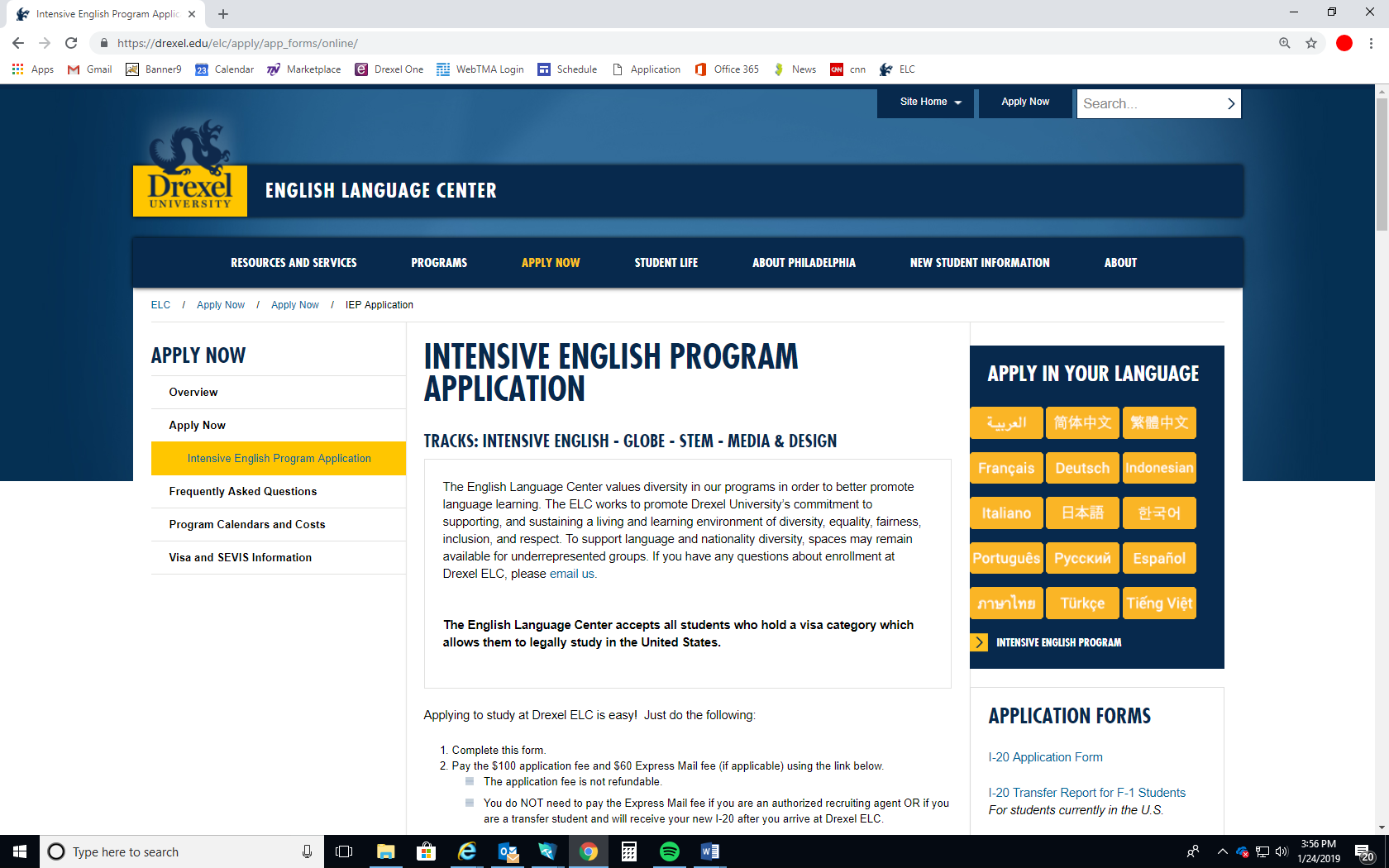 Scroll down to view application – Enter Student Information 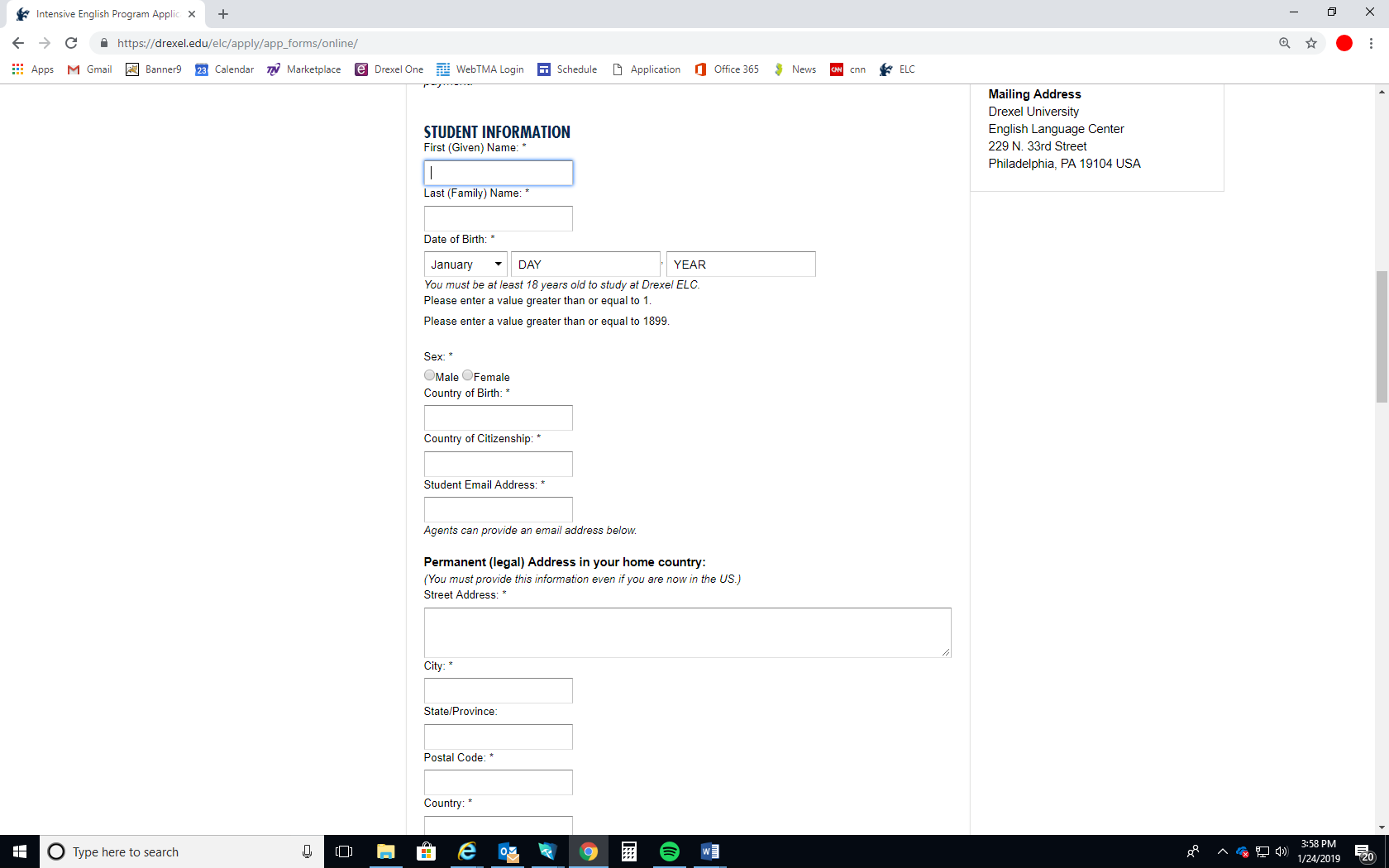 Enter your address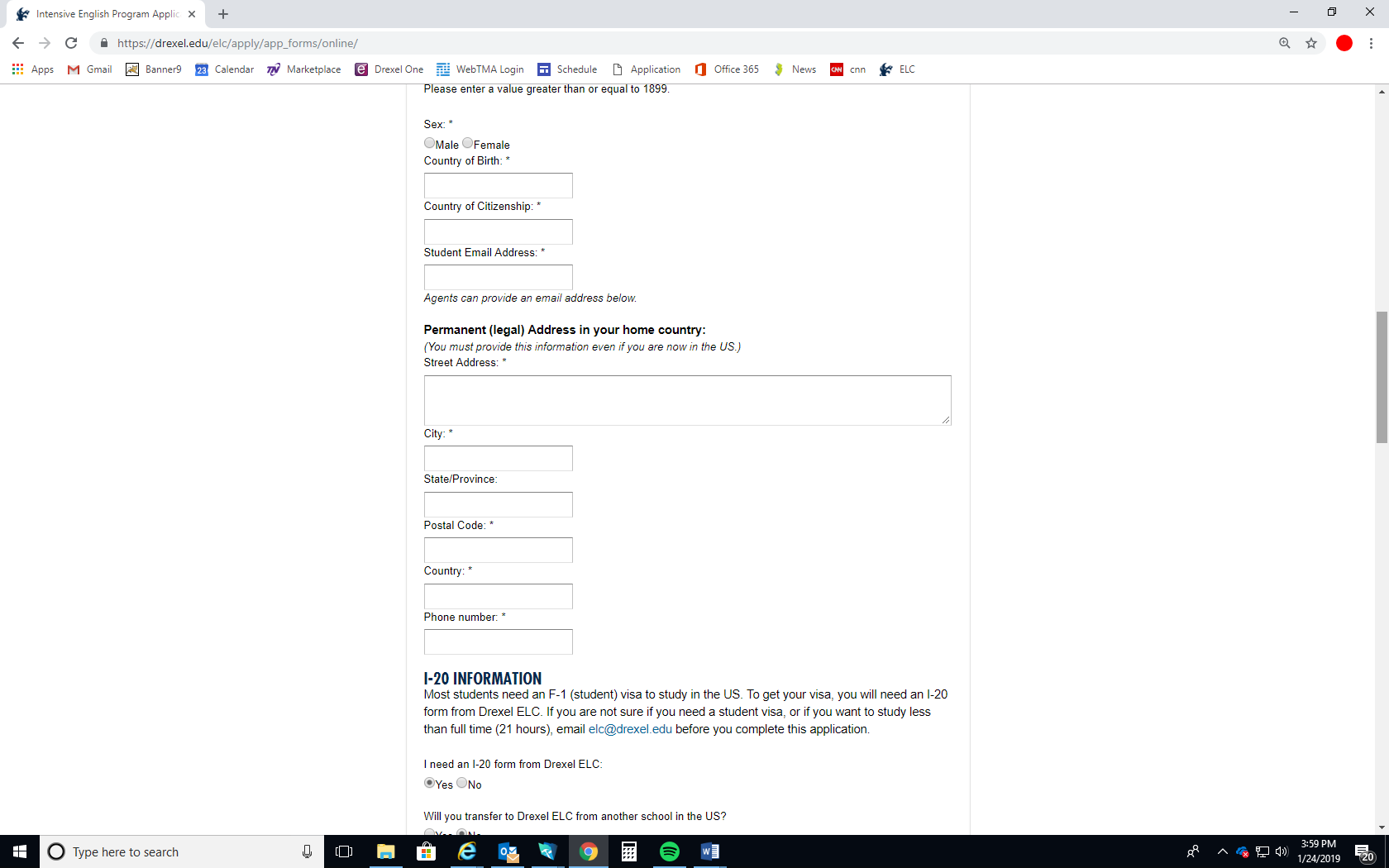 Enter I-20 Information & Mailing Address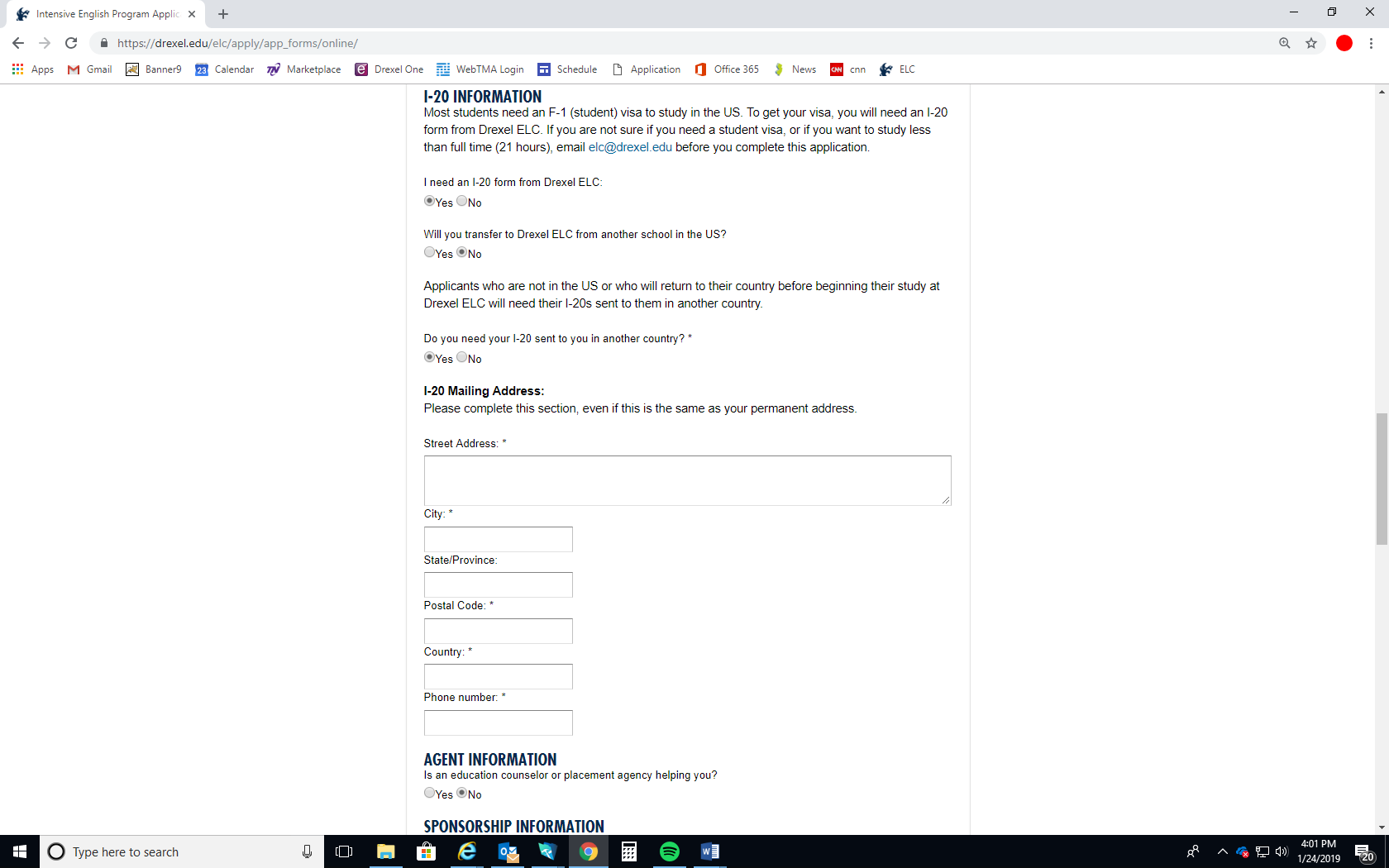 Make Enrollment selections – Choose SUMMER PROGRAM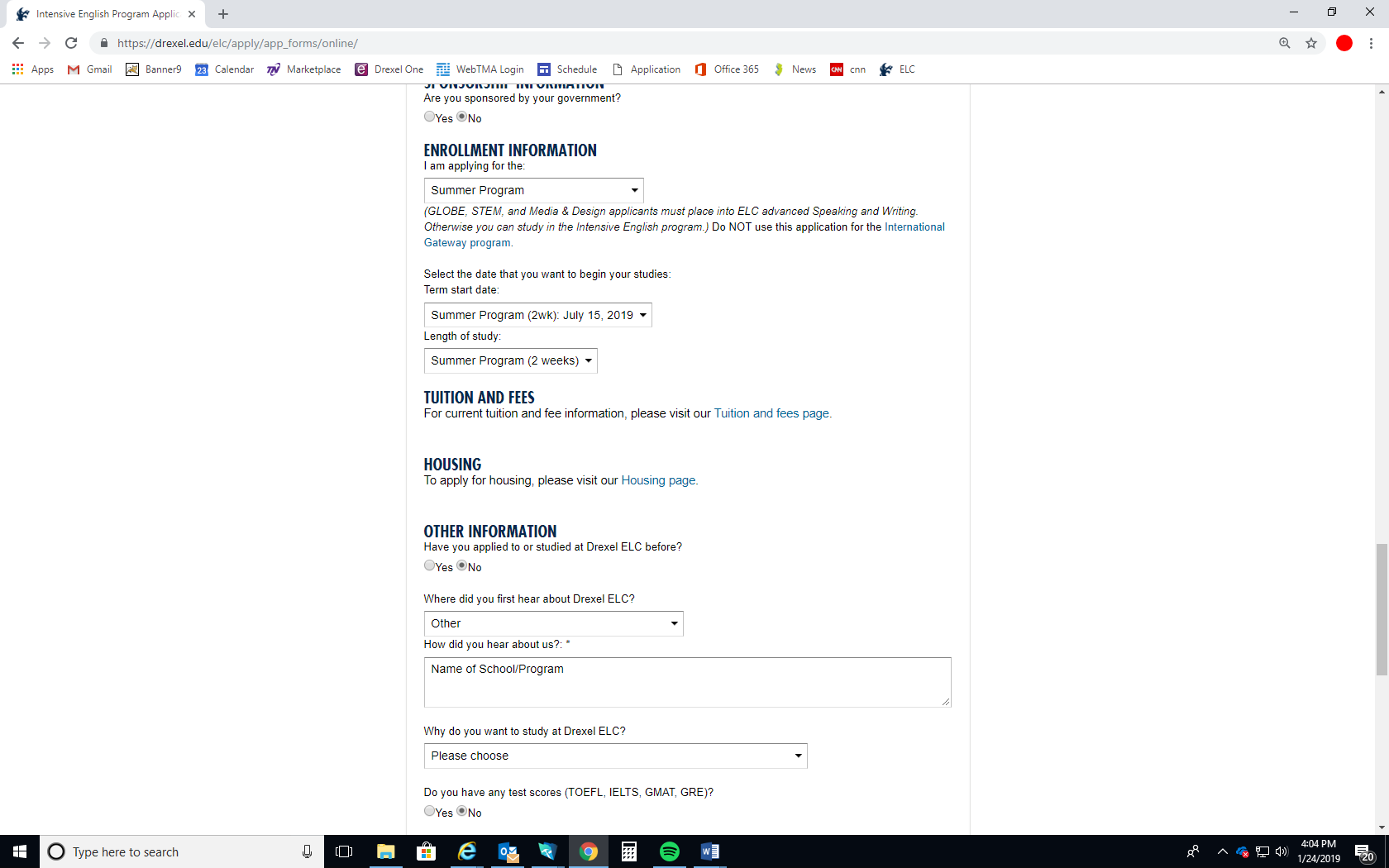 Choose Summer Program Start Date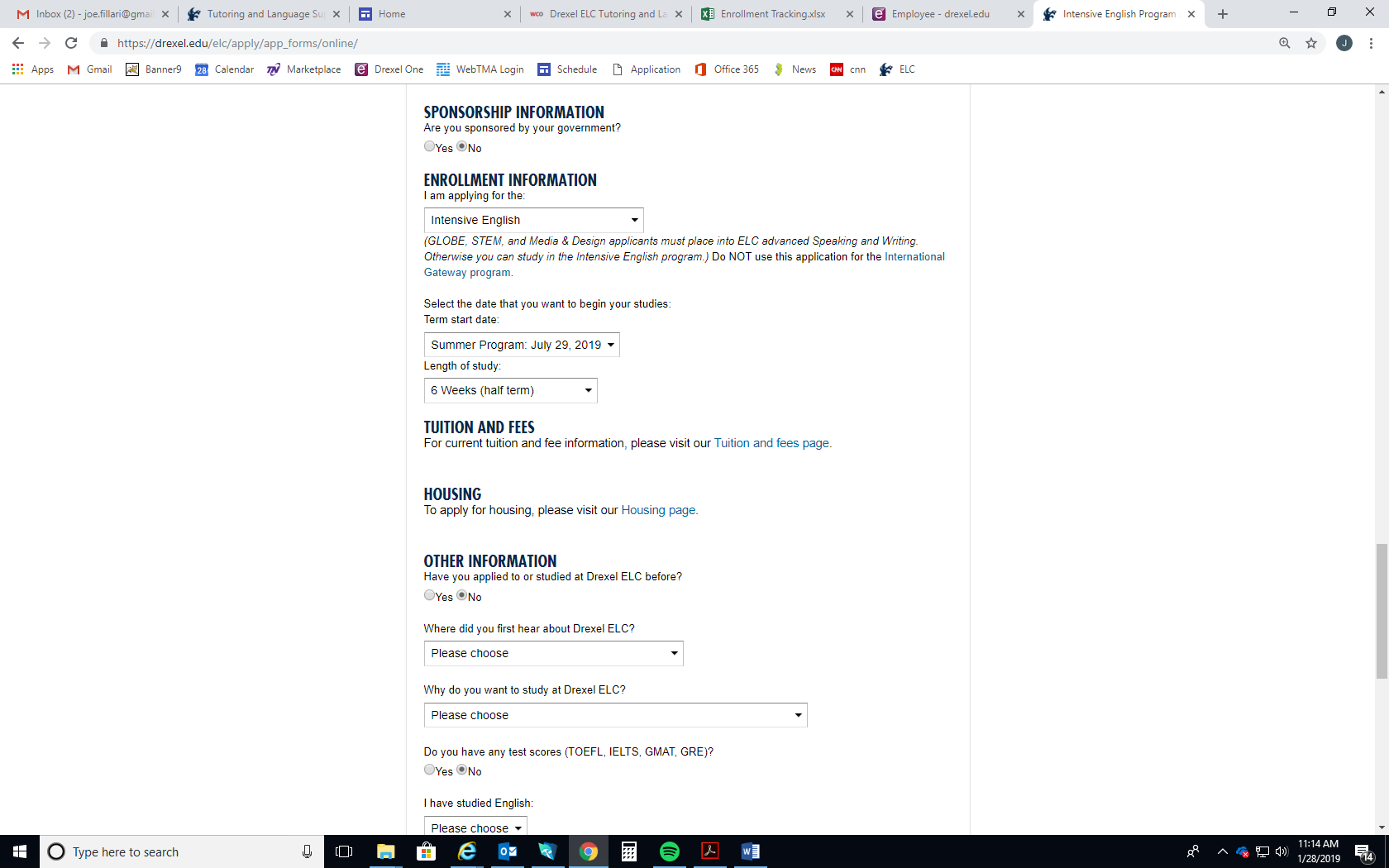 Choose Length of Study – Summer Program 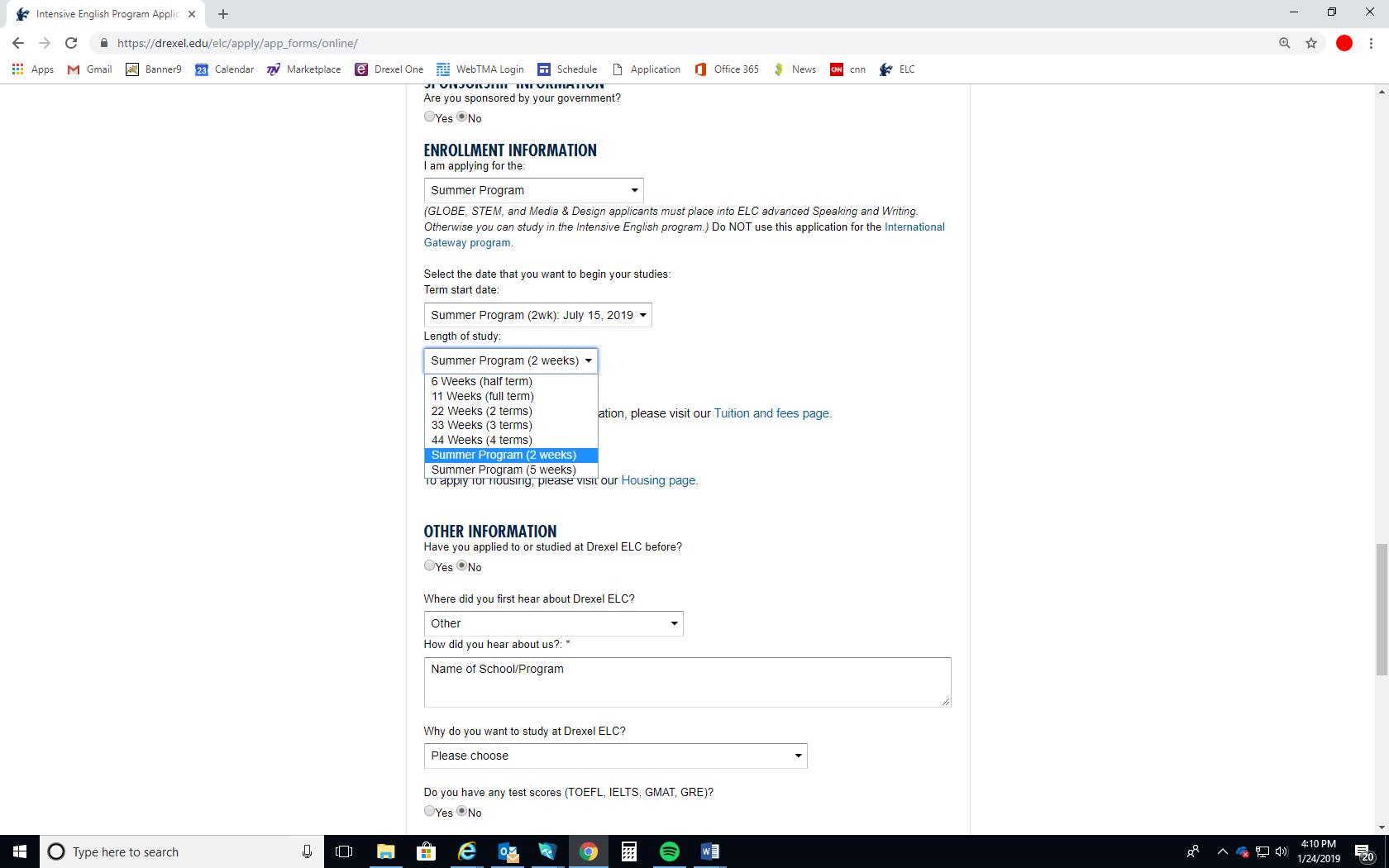 Other Information – Select OTHER & Enter name of YOUR school and program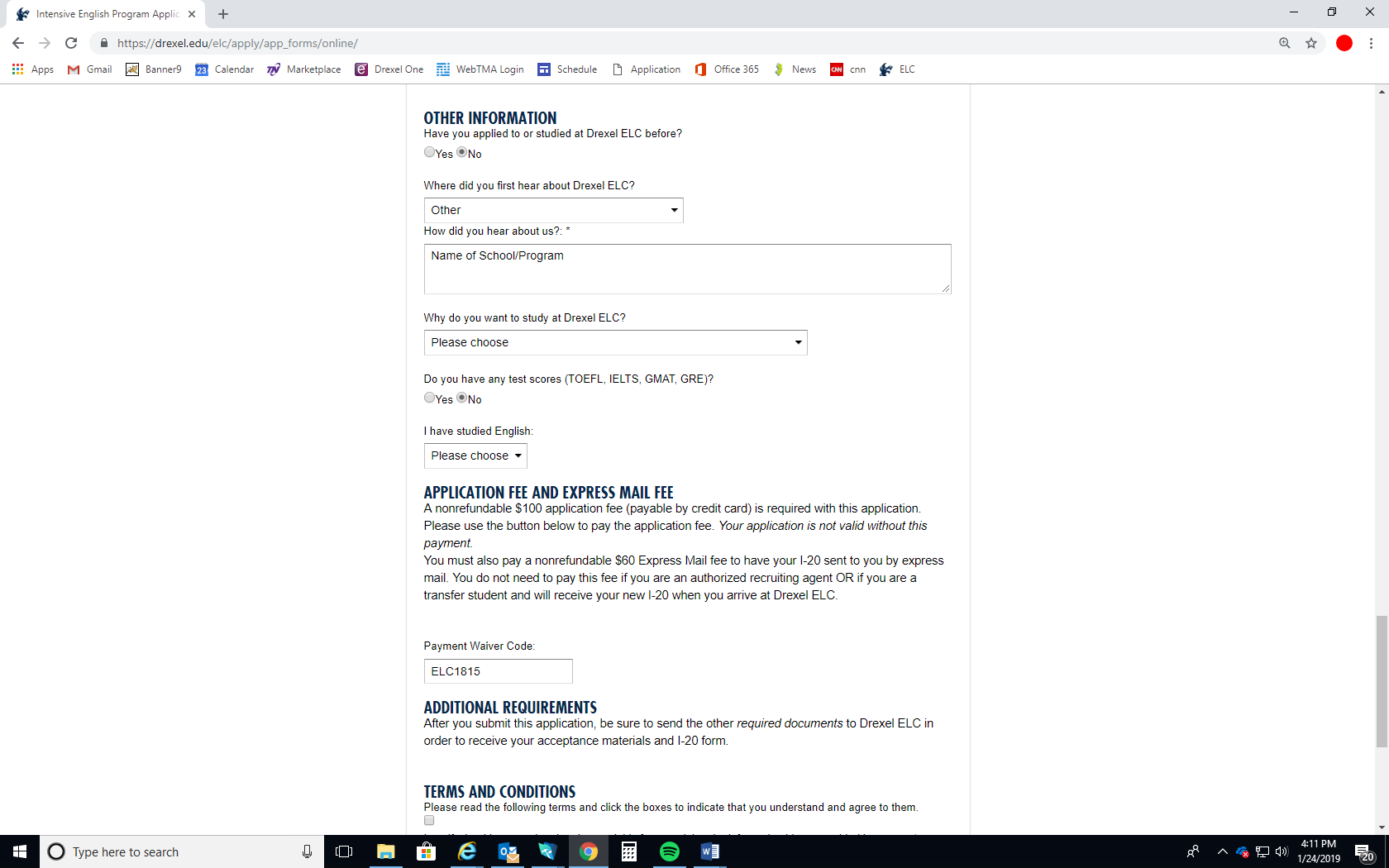 Enter Fee Waiver (ELC1815), Accept Terms & Conditions, Sign & Submit Application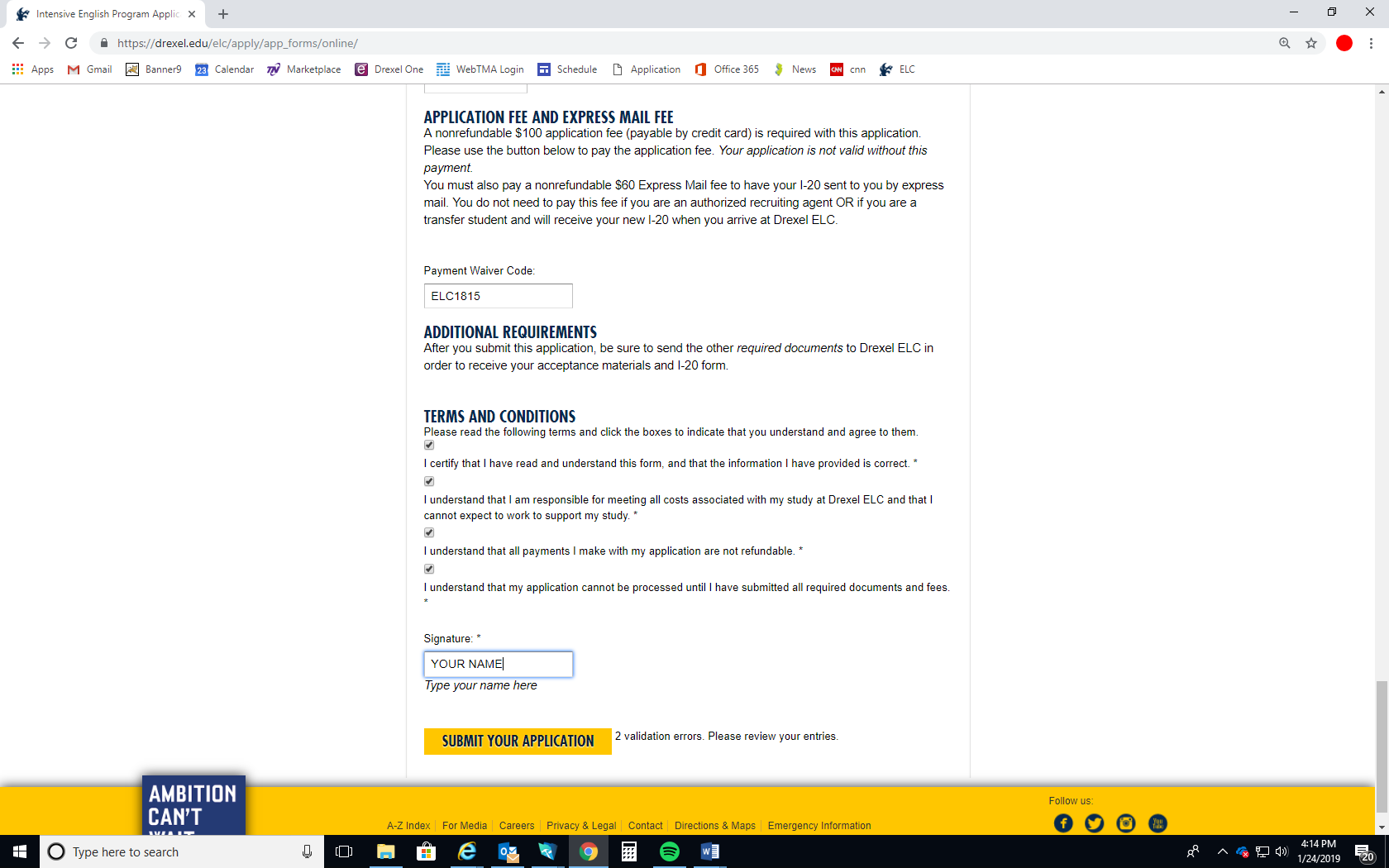 